Piątek, 19.06.2020JEŻYKI,  MOTYLKI, WIEWIÓRKINa początek piosenka o porach roku - SEASONS SONGPowtórzcie słówka z poprzednich zajęć - https://quizlet.com/pl/512329515/przedszkole-summer-flash-cards/:cap – czapka z daszkiem flip flops – klapkisandcastle – zamek z piaskubucket – wiaderkosunglasses – okulary przeciwsłoneczneswim suit – strój kąpielowyA teraz posłuchajcie nagrań (klikając na kolorowe kółko odtworzy się nagranie słówka) i połączcie je z pasującym obrazkiem - SUMMER VOCAB. Na następnych stronach znajdziecie 2 kolorowanki. 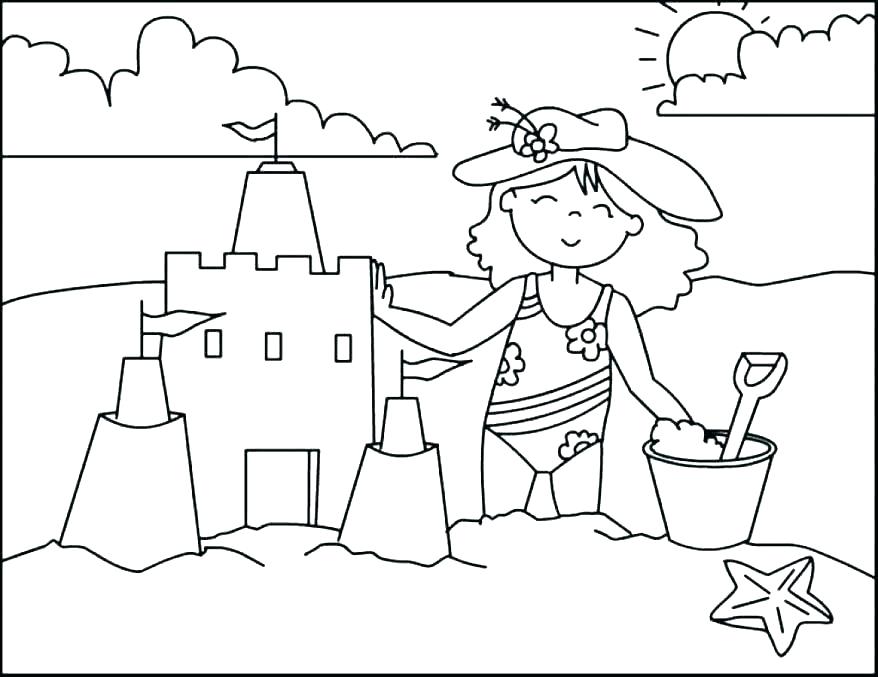 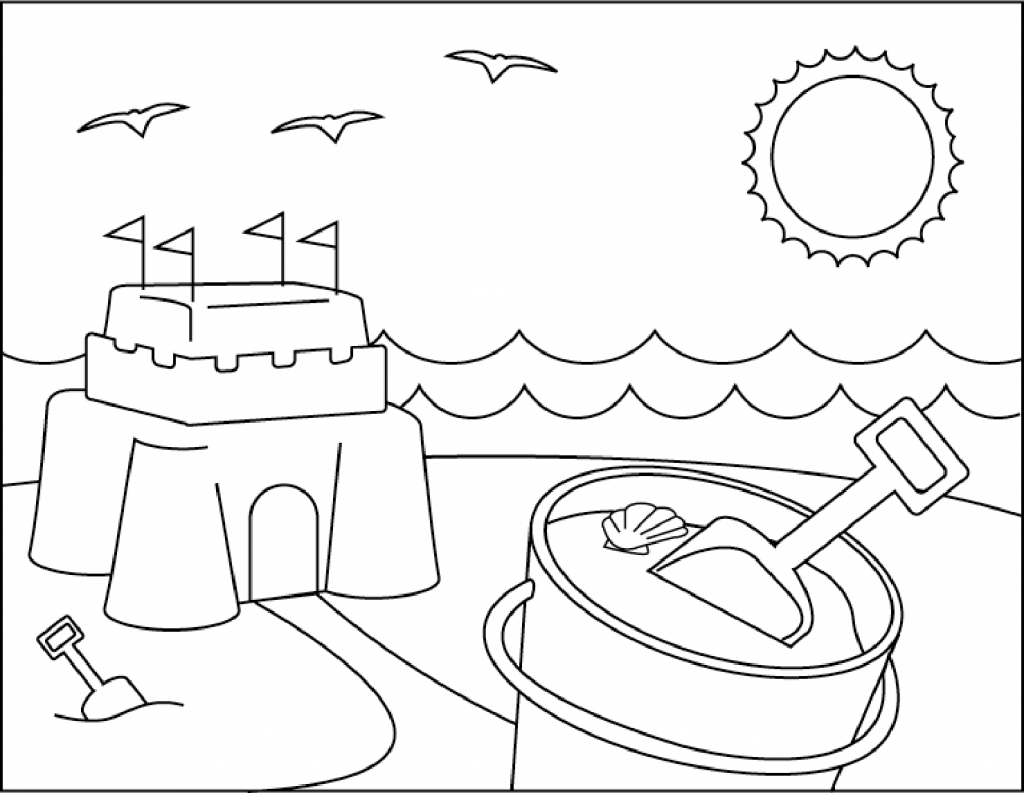 